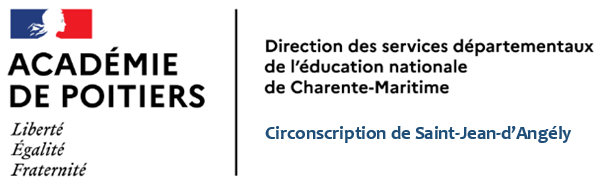 COMPTE-RENDU DE REUNION D’EQUIPE EDUCATIVEN°………LeEnfant : 							Né.e le :Ecole d’accueil : 						Classe :Objectif de la réunion :Parcours de l’élève :Propositions, actions envisagées :Prochaine rencontre :Personnes présentes :Nom, PrénomQualitéEmargement